Publicado en Madrid el 17/10/2016 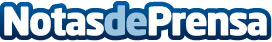 Primer encuentro de inversores españoles en MaltaEl objetivo de esta iniciativa es que los inversores potenciales conozcan la isla de primera mano, mediante un programa en el que se mezclan turismo, relax y negociosDatos de contacto:Que hacer en Malta+35 677471344 Nota de prensa publicada en: https://www.notasdeprensa.es/primer-encuentro-de-inversores-espanoles-en_1 Categorias: Internacional Finanzas Viaje Turismo Emprendedores Eventos Recursos humanos http://www.notasdeprensa.es